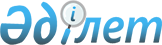 О Плане мероприятий по реализации Государственной программы Республики Казахстан "Возрождение исторических центров Шелкового пути, сохранение и преемственное развитие культурного наследия тюркоязычных государств, создание инфраструктуры туризма"Постановление Правительства Республики Казахстан от 28 октября 1998 года № 1096

      В целях реализации Указа Президента Республики Казахстан от 27 февраля 1998 года № 3859 "О Государственной программе Республики Казахстан "Возрождение исторических центров Шелкового пути, сохранение и преемственное развитие культурного наследия тюркоязычных государств, создание инфраструктуры туризма" Правительство Республики Казахстан ПОСТАНОВЛЯЕТ: 

      1. Утвердить прилагаемый План мероприятий по реализации Государственной программы Республики Казахстан "Возрождение исторических центров Шелкового пути, сохранение и преемственное развитие культурного наследия тюркоязычных государств, создание инфраструктуры туризма". 

      2. Руководителям центральных и местных исполнительных органов обеспечить реализацию мероприятий, определенных вышеуказанным Планом. 

      3. Настоящее постановление вступает в силу со дня подписания и подлежит опубликованию. 

 

     Премьер-Министр      Республики Казахстан 

                                                        Утвержден                                                постановлением Правительства                                                   Республики Казахстан                                               от 28 октября 1998 года № 1096

                                   План 

     мероприятий по реализации Государственной программы Республики Казахстан        "Возрождение исторических центров Шелкового пути, сохранение и            преемственное развитие культурного наследия тюркоязычных                         государств, создание инфраструктуры туризма"  _____________________________________________________________________________| № |                          |   Форма  |Сроки |                           | |п/п| Наименование мероприятий |исполнения|испол-|Ответственные исполнители  ||___|__________________________|__________|нения |___________________________| |   |                          |          |      |                           || 1.|Проведение корректировки  |Предложе- |  IV  |Министерство науки-Академия| |   |индикативных планов и     |ния       |квар- |наук, Министерство образо- | |   |программ в сфере науки,   |          |тал   |вания, культуры и здравоо- | |   |культуры, реставрации, ту-|          |      |хранения, Агентство по     | |   |ризма, торговли, малого и |          |      |стратегическому планирова- ||   |среднего бизнеса на 1998  |          |      |нию и реформам (по согласо-||   |год с учетом приоритетнос-|          |      |ванию), Министерство сельс-||   |ти объектов трассы Шелко- |          |      |кого хозяйства, АООТ       ||   |го пути. Подготовка проек-|          |      |"Национальная компания     ||   |та индикативного плана на |          |      |"Шелковый путь-Казахстан"  | |   |1999 год с перечнем объек-|          |      |(по согласованию), акимы   | |   |тов трассы казахстанского |          |      |Алматинской, Жамбылской,   ||   |участка Шелкового пути    |          |      |Южно-Казахстанской,        | |   |                          |          |      |Кызылординской, Акмолин-   | |   |                          |          |      |ской, Мангистауской,       ||   |                          |          |      |Карагандинской,            | |   |                          |          |      |Восточно-Казахстанской    ||   |                          |          |      |областей и г. Алматы       ||___|__________________________|__________|______|___________________________|| 2.|Организация пропаганды и  |Публикации| -"-  |Министерство информации и  | |   |разъяснения в средствах   |и выступ- |      |общественного согласия,    | |   |массовой информации Указа |ления в   |      |Министерство образования,  | |   |Президента Республики     |средствах |      |культуры и здравоохранения,| |   |Казахстан "О государствен-|массовой  |      |АООТ "Национальная компания||   |ной программе Республики  |информации|      |"Шелковый путь - Казахстан"||   |Казахстан "Возрождение    |          |      |(по согласованию)          ||   |исторических центров      |          |      |                           ||   |Шелкового пути, сохранение|          |      |                           ||   |и преемственное развитие  |          |      |                           | |   |культурного населения     |          |      |                           | |   |тюркоязычных государств,  |          |      |                           ||   |создание инфраструктуры   |          |      |                           | |   |туризма"                  |          |      |                           | |___|__________________________|__________|______|___________________________|| 3.|Подготовка предложений по |Перечень  |Еже-  |АООТ "Национальная компания| |   |привлечению иностранных   |объектов  |годно |"Шелковый путь-Казахстан"  | |   |инвестиций по объектам    |          |      |(по согласованию),         | |   |Государственной программы |          |      |Министерство образования,  | |   |для включения в Программу |          |      |культуры и здравоохранения ||   |государственных инвестиций|          |      |                           ||   |и работы с потенциальными |          |      |                           ||   |инвесторами               |          |      |                           ||___|__________________________|__________|______|___________________________|| 4.|Разработка комплексных    |Проекты   |  IV  |Акимы Алматинской, Жамбыл- | |   |планов регионального      |планов    |квар- |ской, Южно-Казахстанской,  | |   |развития инфраструктуры в |региональ-|тал   |Кызылординской, Акмолин-   | |   |исторических центрах      |ного      |1998  |ской, Мангистауской,       | |   |трассы Шелкового пути     |развития  |года  |Карагандинской, Восточно-  ||   |(І этап Государственной   |          |      |Казахстанской областей и   ||   |программы "Возрождение    |          |      |г. Алматы, Министерство    ||   |исторических центров      |          |      |образования, культуры и    ||   |шелкового пути, преем-    |          |      |здравоохранения, Министер- ||   |ственное развитие культуры|          |      |ство науки - Академия наук,| |   |тюркоязычных государств,  |          |      |АООТ "Национальная компания| |   |создание инфраструктуры   |          |      |"Шелковый путь-Казахстан"  ||   |туризма"                  |          |      |(по согласованию)          | |___|__________________________|__________|______|___________________________| | 5.|Организация в гг. Алматы, |Организа- | 1999 |АООТ "Национальная компания||   |Шымкенте, Таразе и Туркес-|ция       |  год |"Шелковый путь-Казахстан"  | |   |тане региональных центров |центров   |      |(по согласованию), акимы   ||   |"Национальной компании    |          |      |гг. Алматы, Шымкента,      ||   |"Шелковый путь-Казахстан" |          |      |Тараза и Туркестана        ||___|__________________________|__________|______|___________________________|| 6.|Организация работы по     |  План    |Еже-  |АООТ "Национальная компания||   |вовлечению потенциальных  | работы   |годно |"Шелковый путь-Казахстан"  | |   |акционеров в деятельность |          |      |(по согласованию), Департа-||   |Национальной компании     |          |      |мент государственного иму- ||   |"Шелковый путь-Казахстан" |          |      |щества и приватизации      ||   |                          |          |      |Министерства финансов     |___|__________________________|__________|______|___________________________|| 7.|Организация маркетинговых |   План   |Еже-  |Министерство науки-Академия||   |исследований трассы Шелко-|  работы  |годно |наук, Министерство образо- | |   |вого пути, популяризация  |          |      |вания, культуры и здравоо- | |   |исторического и культур-  |          |      |хранения, АООТ "Националь- | |   |ного наследия, рекламно-  |          |      |ная компания "Шелковый     | |   |издательская деятельность,|          |      |путь - Казахстан"          ||   |выпуск кино и телепродук- |          |      |(по согласованию)          ||   |ции                       |          |      |                           ||___|__________________________|__________|______|___________________________|| 8.|Проведение международных  | То же    | -"-  |Министерство образования,  ||   |научно-практических       |          |      |культуры и здравоохранения,| |   |конференций по возрожде-  |          |      |Министерство науки-Академия| |   |нию исторических центров, |          |      |наук, Министерство         | |   |развитию инфраструктуры   |          |      |иностранных дел, АООТ      | |   |туризма, народных промыс- |          |      |"Национальная компания     ||   |лов, транспортных и       |          |      |"Шелковый путь-Казахстан"  ||   |коммуникационных систем   |          |      |(по согласованию)          ||___|__________________________|__________|______|___________________________|| 9.|Подготовка информации по  |  Отчет   | -"-  |Министерство образования,  ||   |реализации Государственной|          |      |культуры и здравоохранения,| |   |программы "Возрождение    |          |      |Министерство науки-Академия| |   |исторических центров      |          |      |наук, АООТ "Национальная   | |   |Шелкового пути, сохранение|          |      |компания Шелковый путь -   | |   |и преемственное развитие  |          |      |Казахстан"(по согласованию)||   |культурного наследия      |          |      |                           ||   |тюркоязычных государств,  |          |      |                           ||   |создание инфраструктуры   |          |      |                           ||   |туризма                   |          |      |                           | |___|__________________________|__________|______|___________________________||10.|Организация системы       |Совместный| 1998-|Министерство образования,  ||   |учреждений, предприятий и |план реа- | 1999 |культуры и здравоохранения,| |   |организаций по развитию   |лизации,  | годы |Министерство труда и       | |   |народных ремесел,         |подготовка|      |социальной защиты,         | |   |возрождению культовых тра-|учреди-   |      |Министерство сельского хо- | |   |диций, ритуалов и празд-  |тельных   |      |зяйства, АООТ "Национальная||   |неств, созданию культурно-|документов|      |компания "Шелковый путь-   ||   |этнографических коллекти- |          |      |Казахстан" (по согласова-  ||   |вов, национальной кухни,  |          |      |нию), акимы Алматинской,   ||   |народных театров, народной|          |      |Жамбылской, Южно-Казахстан-| |   |медицины, сувенирной про- |          |      |ской, Кызылординской,      ||   |дукции и торговли,        |          |      |Акмолинской, Мангистауской,| |   |фермерских и крестьянских |          |      |Карагандинской, Восточно-  | |   |хозяйств, а также баз по  |          |      |Казахстанской областей и   | |   |изготовлению атрибутики и |          |      |г. Алматы, региональные    | |   |убранства кочевого быта   |          |      |подразделения по поддержке ||   |                          |          |      |малого предпринимательства ||   |                          |          |      |при акимах                 | |___|__________________________|__________|______|___________________________||11.|Заключение со странами,   |Протоколы | 1998-|Министерство образования,  ||   |находящимися на трассе    |намерений,| 1999 |культуры и здравоохранения,| |   |Шелкового пути, соглашений|соглашения| годы |Министерство науки-Академия| |   |по подготовке совместных  |          |      |наук, Министерство         | |   |проектов возрождения      |          |      |иностранных дел, АООТ      | |   |исторических центров,     |          |      |"Национальная компания     ||   |создания инфраструктуры,  |          |      |"Шелковый путь-Казахстан"  ||   |развития народных         |          |      |(по согласованию)          ||   |промыслов                 |          |      |                           | |___|__________________________|__________|______|___________________________||12.|Подготовка предложений по |  Проекты | 1999 |Министерство образования,  ||   |реализации Законов        |постанов- |  год |культуры и здравоохранения,| |   |Республики Казахстан      |лений     |      |Министерство науки-Академия| |   |"Об охране и использовании|Правитель-|      |наук, Министерство финан-  | |   |историко-культурного      |ства      |      |сов, АООТ "Национальная    | |   |наследия", "О культуре",  |          |      |компания "Шелковый путь-   ||   |"Об особо охраняемых      |          |      |Казахстан" (по согласова-  ||   |природных территориях",   |          |      |нию)                       ||   |"Об архитектуре и градо-  |          |      |                           ||   |строительстве", "О туриз- |          |      |                           | |   |ме", "О государственной   |          |      |                           ||   |поддержке малого предпри- |          |      |                           | |   |нимательства", в части    |          |      |                           | |   |осуществления Государст-  |          |      |                           | |   |венной программы          |          |      |                           | |   |"Возрождение исторических |          |      |                           ||   |центров Шелкового пути,   |          |      |                           ||   |сохранение и преемственное|          |      |                           | |   |развитие культурного      |          |      |                           ||   |наследия тюркоязычных     |          |      |                           ||   |государств, создание      |          |      |                           | |   |инфраструктуры туризма"   |          |      |                           | |___|__________________________|__________|______|___________________________| |13.|Внесение в установленном  |Предложе- |  І   |Министерство иностранных   | |   |порядке предложений по    |      ния |квар- |дел, Министерство образова-||   |упрощению процедур въезда |          |тал   |ния, культуры и здравоохра-||   |и выезда, а также передви-|          | 1999 |нения, АООТ "Национальная  ||   |жения туристов по трассе  |          | года |компания "Шелковый путь -  | |   |Шелкового пути            |          |      |Казахстан"(по согласованию)||___|__________________________|__________|______|___________________________||14.|Разработка мер по охране  |   Банк   |  ІІ  |Министерство образования,  ||   |памятников истории культу-|  данных  |квар- |культуры и здравоохранения,| |   |ры, ландшафтов, объектов  |          |   тал|Центральный государственный| |   |инфраструктуры и коммуни- |          | 1999 |музей, областные музеи,    | |   |каций трассы Шелкового    |          | года |АООТ "Национальная компания| |   |пути, создание банка      |          |      |"Шелковый путь-Казахстан"  ||   |данных и обеспечение      |          |      |(по согласованию)          ||   |вхождения в систему       |          |      |                           ||   |Интернет                  |          |      |                           ||___|__________________________|__________|______|___________________________| |15.|Разработка проектов       |  Проекты |В     |Акимы Алматинской, Жамбыл- ||   |регенерации исторических  |          |соот- |ской, Южно-Казахстанской,  | |   |центров Шелкового пути и  |          |ветст-|Кызылординской, Мангистау- | |   |внесение их в генеральные |          |вии с |ской, Акмолинской,         | |   |планы социально-экономи-  |          |плана-|Карагандинской, Восточно-  | |   |ческого развития регионов.|          |ми    |Казахстанской областей и   ||   |Создание инфраструктуры   |          |соци- |г. Алматы, АООТ "Националь-||   |туризма.                  |          |ально-|ная компания "Шелковый     | |   |                          |          |эконо-|путь-Казахстан"            ||   |                          |          |мичес-|(по согласованию)          ||   |                          |          |кого  |                           | |   |                          |          |разви-|                           | |   |                          |          |тия   |                           | |   |                          |          |регио-|                           ||   |                          |          |нов   |                           | |___|__________________________|__________|______|___________________________| |16.|Разработка схемы туристи- |  Схема   | ІІ   |АООТ "Национальная компания| |   |ческих и паломнических    |маршрутов |квар- |"Шелковый путь-Казахстан"  | |   |маршрутов с перечнем объ- |          |   тал|(по согласованию),         ||   |ектов посещения, проведе- |          |1999  |Министерство образования,  ||   |ния культурно-оздоровитель|          |года  |культуры и здравоохранения ||   |ного досуга и сервисного  |          |      |                           ||   |обслуживания              |          |      |                           ||___|__________________________|__________|______|___________________________| |17.|Выработка предложений по  |Предложе- | 1998-|АООТ "Национальная компания| |   |открытию специальностей в |      ния | 1999 |"Шелковый путь-Казахстан"  | |   |высших и средних специаль-|          | годы |(по согласованию),         ||   |ных учебных заведениях по |          |      |Министерство образования,  ||   |подготовке кадров в сфере |          |      |культуры и здравоохранения ||   |туризма, в том числе      |          |      |                           ||   |работников гостиниц,      |          |      |                           ||   |ресторанов и т.д.         |          |      |                           ||___|__________________________|__________|______|___________________________| Оператор:   А.Е. Турсынова Специалист: Э.А. Жакупова
					© 2012. РГП на ПХВ «Институт законодательства и правовой информации Республики Казахстан» Министерства юстиции Республики Казахстан
				